淄博市地方金融监督管理局2021年政府信息公开工作年度报告2021年，市地方金融监督管理局严格贯彻落实《中华人民共和国政府信息公开条例》，按照国家和省、市政府信息公开工作相关要求，坚持“应公开，尽公开”、“管业务就要管公开”原则，围绕打造区域性科创产业金融高地等中心工作，持续推进政府信息公开。现将有关情况报告如下：总体情况主动公开情况。强化主动公开，按照市政府办公室《关于2021年淄博市政务公开工作评估考核有关事项的通知》要求，对照121项五级考核指标详细梳理我局主动公开内容，及时在政府网站公开了部门文件、政策解读、财政资金信息、建议提案办理、人事任免、部门会议、行政执法等220余条信息。综合运用文稿解读、动漫解读、领导干部解读、新闻发布会解读、图片解读等多种形式对2021年制发文件进行解读26次，提升解读形式多样性。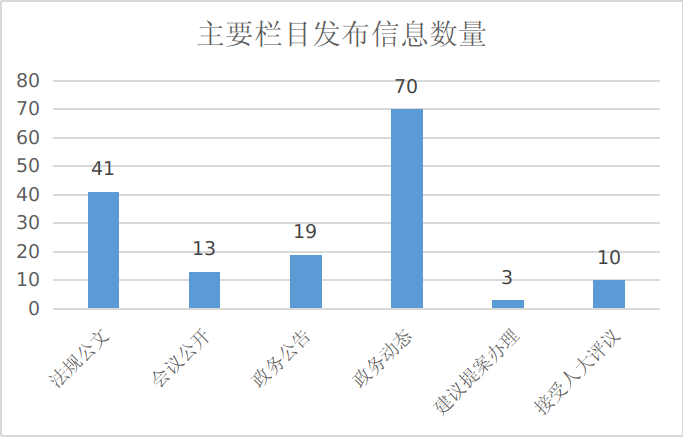 （二）依申请公开情况。完善依申请公开渠道，公众除当面、信函、电子邮件等方式依申请公开我局信息外，还可通过政府网站依申请公开栏目提交政府信息公开申请。2021年共收到政府信息公开申请2件，均已按时办结，在此过程中未发生政府信息公开收费情况。（三）政府信息管理情况。加强制度建设，制定《淄博市地方金融监督管理局2021年政务公开工作实施方案》，明确全年政府信息公开工作任务，层层压实责任，确保2021年政府信息公开工作落实到位。制定《政府网站、微信公众号信息发布工作方案》、《关于进一步加强政务信息报送工作的通知》，进一步规范我局信息公开工作流程。2021年我局被市人大常委会确定为第二批次被评议部门后，在政府网站和“淄博金融”微信公众号创新设立“接受人大评议”专栏，主动公开接受人大评议相关信息13条，广泛接受社会监督。定期清理规范性文件，及时在政府网站公布规范性文件清理结果。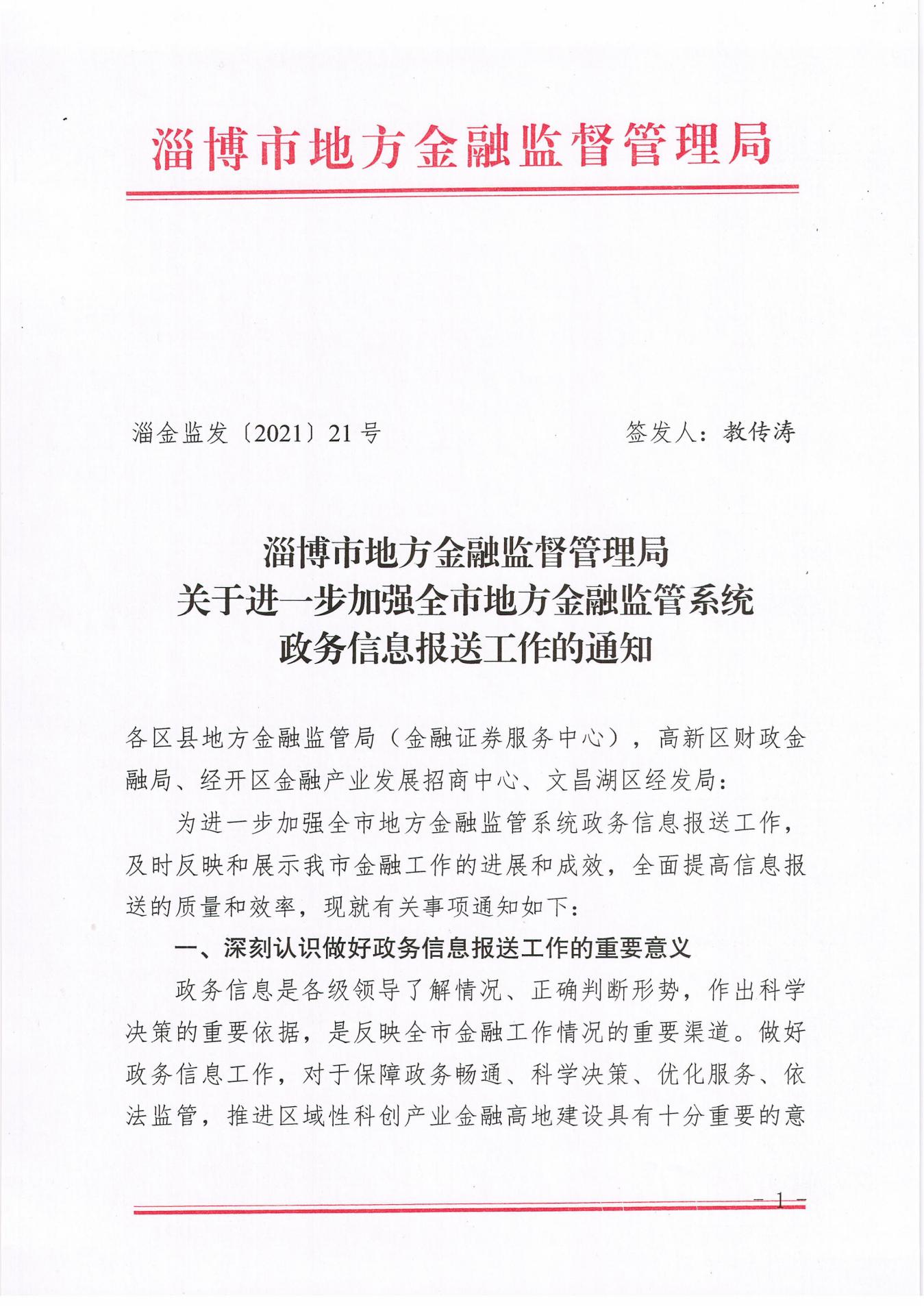 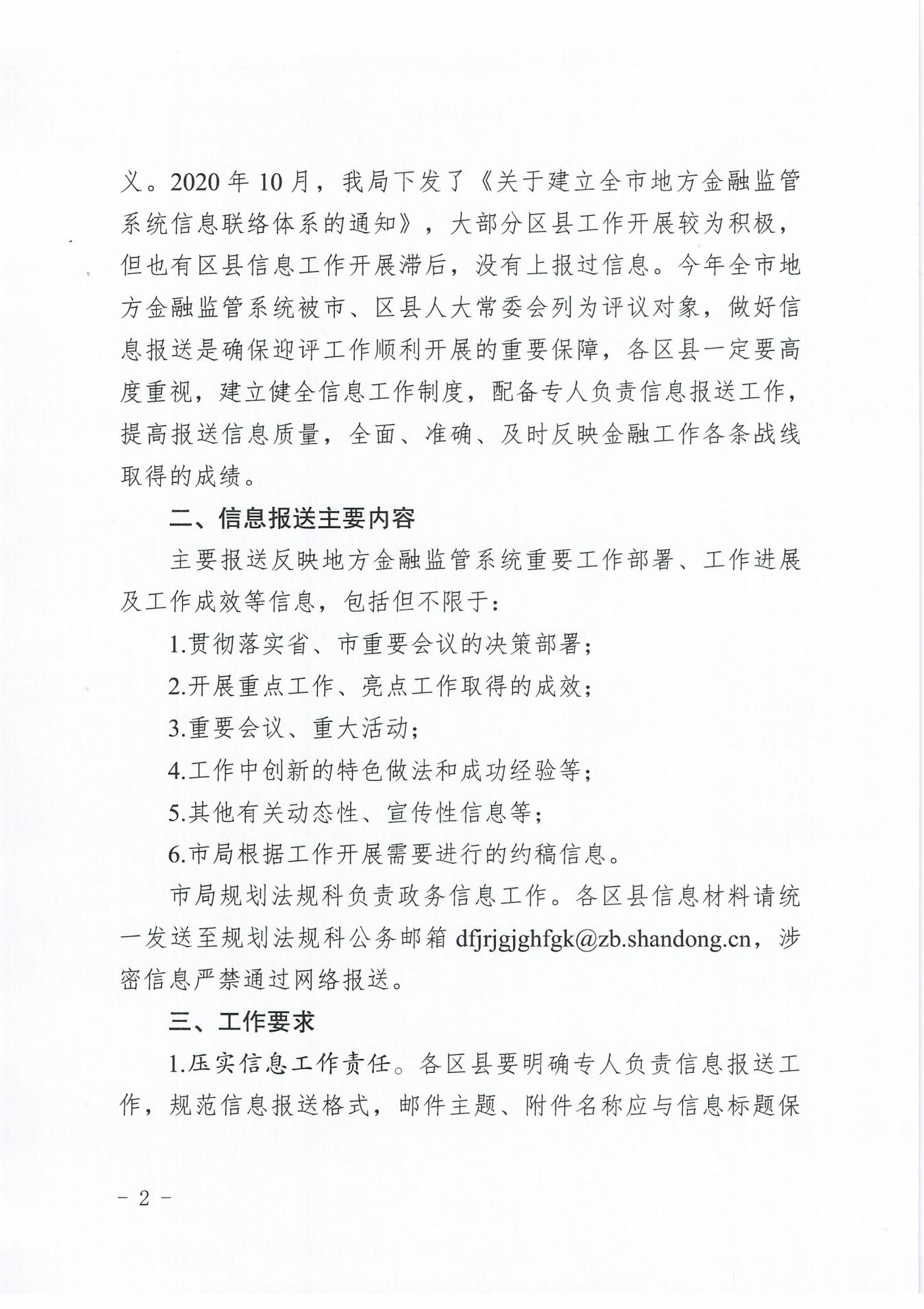 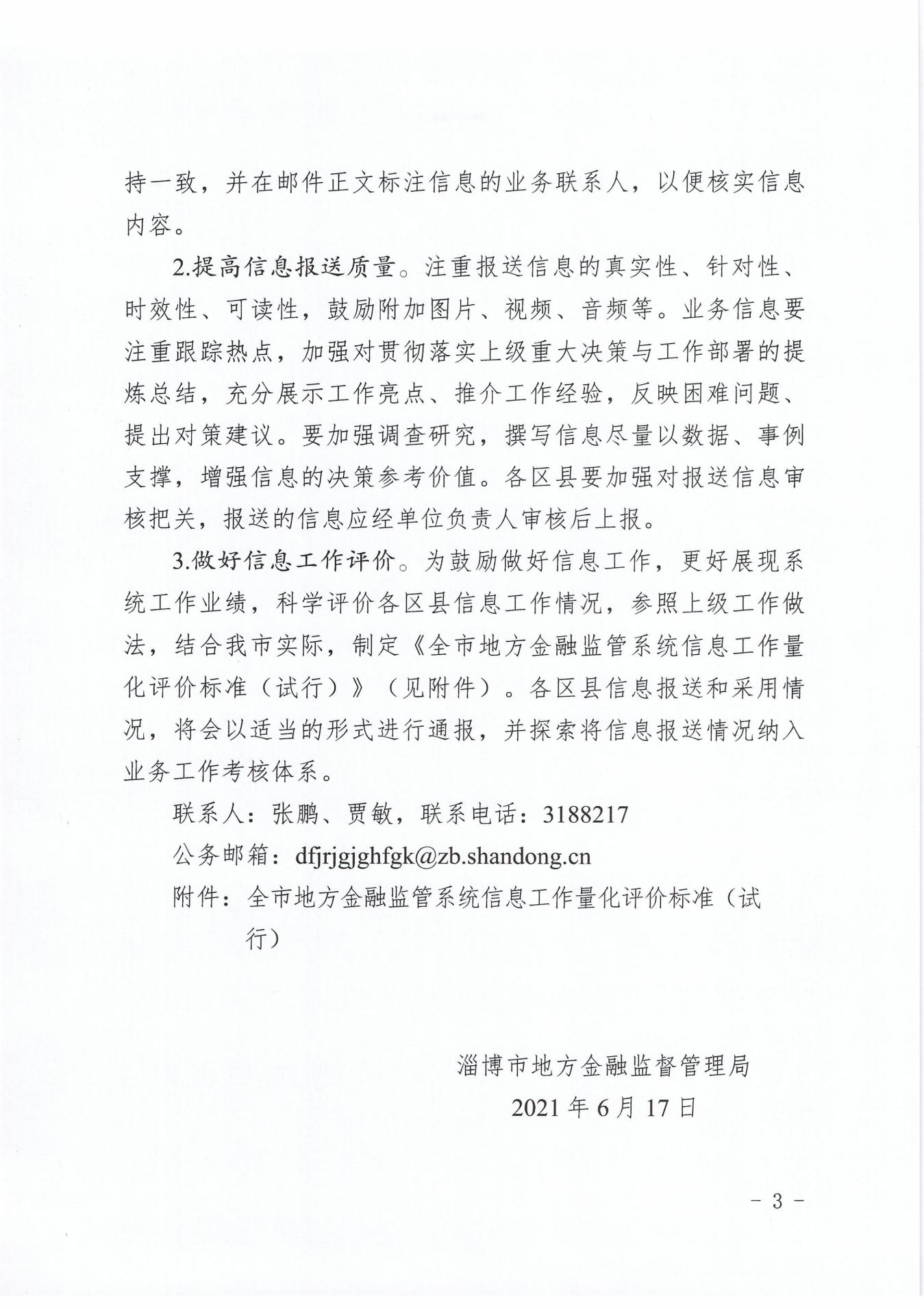 政府信息公开平台建设情况。做好政府网站优化营商环境专栏建设，及时完成信息迁移、录入。创新公开方式，主动通过“淄博金融”微信公众号公开政府信息，2021年，通过“淄博金融”微信公众号发布信息300余条。将“淄博金融”“防范非法集资淄博行”等微信公众号、抖音号和今日头条号报送至全国政务新媒体系统进行备案，保障政务安全。（五）监督保障情况。强化作组织领导，制定印发《关于调整政务公开工作领导小组成员的通知》，细化我局政务公开工作领导小组成员分工。加强学习培训，制定2021年度政务公开培训计划，多次组织召开信息工作专题会议，提高政府信息公开工作水平。做好监督保障，对于政务新媒体运营、政府网站维护、信息宣传工作，安排专人负责，督促政府信息公开工作有序开展。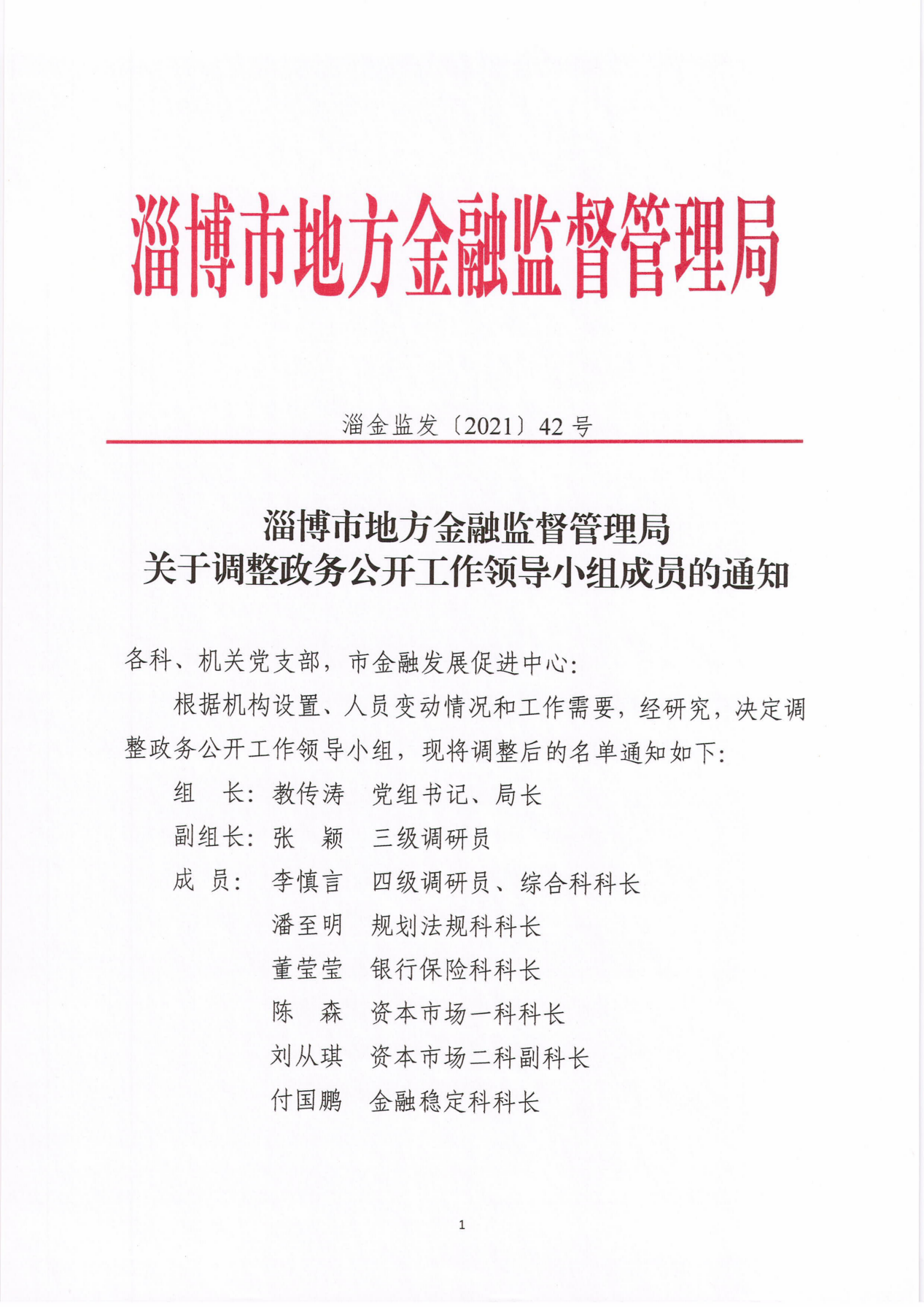 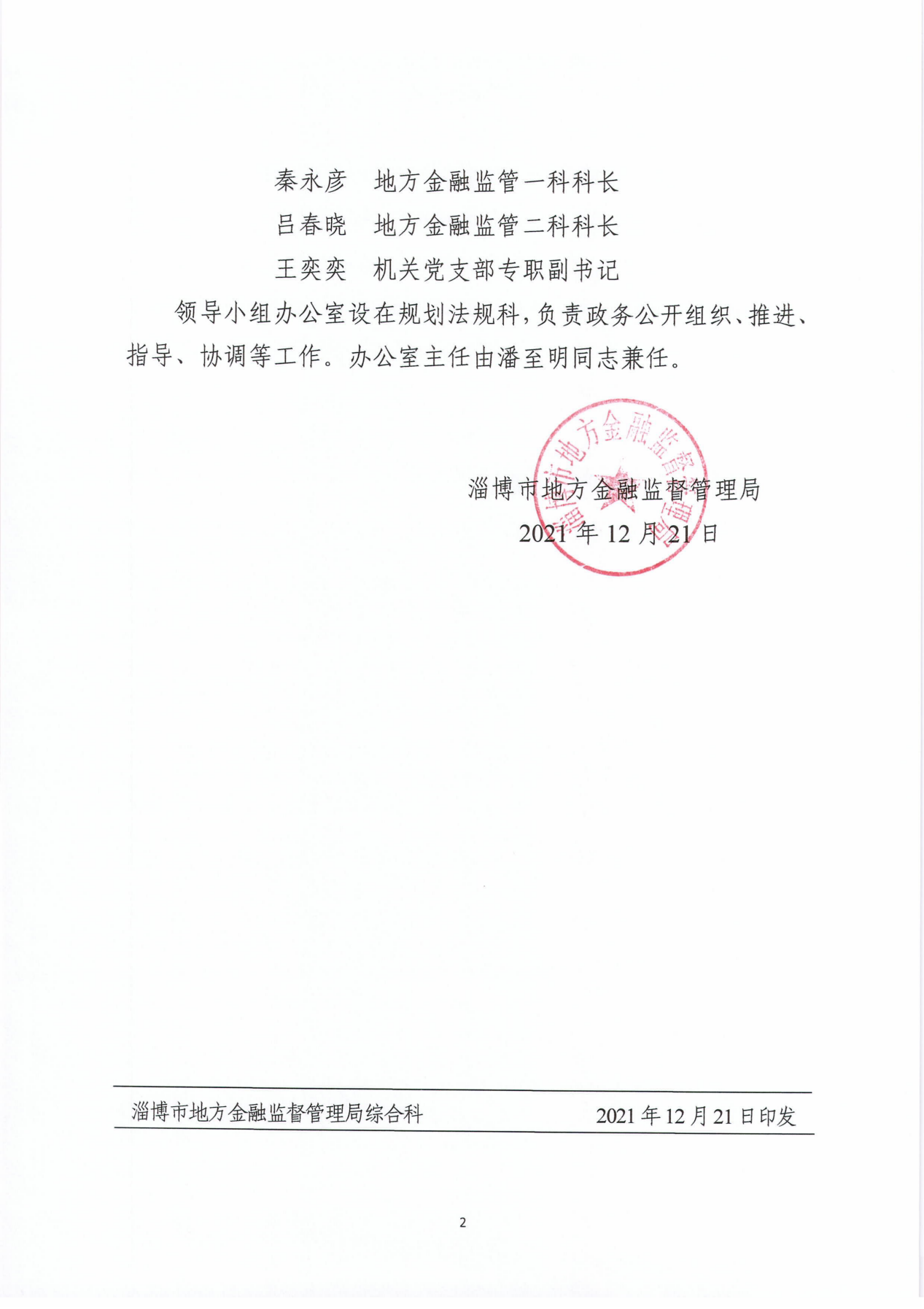 行政机关主动公开政府信息情况三、收到和处理政府信息公开申请情况四、政府信息公开行政复议、行政诉讼情况存在的主要问题及改进情况2021年，我局政府信息公开工作取得了一些成效，但仍然存在主动公开意识不强、培训学习力度不够等问题。2022年，我局将严格贯彻落实国家、省、市关于政府信息公开工作的决策部署，做好相关工作。一是进一步完善制度建设，制定2022年度政府信息工作实施方案，进一步提升政府信息公开质量。二是提升公开意识，切实做到“应公开，尽公开”。三是持续加强业务培训，将局内部政务公开培训会、研讨会常态化，提升内部政务信息公开工作水平。其他需要报告的事项收取信息处理费情况2021年，我局未发生信息公开收费情况。提案办理情况2021年，我局共承办市十五届人大六次会议人大代表建议、市政协十二届五次会议政协委员提案12件，其中，人大代表建议3件（主分办2件，会办1件），其中，主动公开1件，依申请公开1件，不予公开1件；政协委员提案9件（主分办5件，会办4件）其中，主动公开1件，依申请公开8件。本行政机关落实上级年度政务公开工作要点情况根据《山东省地方金融监督管理局2021年政务公开工作实施方案》《2021年淄博市政务公开工作要点》等有关要求，制定我局政务公开工作实施方案，围绕打造区域性科创产业金融高地等中心工作，确保各项工作落实落细。创新举措一是被市人大常委会确定为评议部门，在政府网站和“淄博金融”微信公众号创新设立“接受人大评议”专栏，。二是用好政务新媒体。拓展“淄博金融”微信公众号功能，新增互动留言，基本保证每日更新。三是多种形式解读政策。综合运用文稿解读、动漫解读、领导干部解读、新闻发布会解读、图片解读等多种形式解读文件，提升解读形式多样性。第二十条第（一）项第二十条第（一）项第二十条第（一）项第二十条第（一）项信息内容本年制发件数本年废止件数现行有效件数规章000行政规范性文件606第二十条第（五）项第二十条第（五）项第二十条第（五）项第二十条第（五）项信息内容本年处理决定数量本年处理决定数量本年处理决定数量行政许可000第二十条第（六）项第二十条第（六）项第二十条第（六）项第二十条第（六）项信息内容本年处理决定数量本年处理决定数量本年处理决定数量行政处罚000行政强制000第二十条第（八）项第二十条第（八）项第二十条第（八）项第二十条第（八）项信息内容本年收费金额（单位：万元）本年收费金额（单位：万元）本年收费金额（单位：万元）行政事业性收费000（本列数据的勾稽关系为：第一项加第二项之和，等于第三项加第四项之和）（本列数据的勾稽关系为：第一项加第二项之和，等于第三项加第四项之和）（本列数据的勾稽关系为：第一项加第二项之和，等于第三项加第四项之和）申请人情况申请人情况申请人情况申请人情况申请人情况申请人情况申请人情况（本列数据的勾稽关系为：第一项加第二项之和，等于第三项加第四项之和）（本列数据的勾稽关系为：第一项加第二项之和，等于第三项加第四项之和）（本列数据的勾稽关系为：第一项加第二项之和，等于第三项加第四项之和）自然人法人或其他组织法人或其他组织法人或其他组织法人或其他组织法人或其他组织总计（本列数据的勾稽关系为：第一项加第二项之和，等于第三项加第四项之和）（本列数据的勾稽关系为：第一项加第二项之和，等于第三项加第四项之和）（本列数据的勾稽关系为：第一项加第二项之和，等于第三项加第四项之和）自然人商业企业科研机构社会公益组织法律服务机构其他总计一、本年新收政府信息公开申请数量一、本年新收政府信息公开申请数量一、本年新收政府信息公开申请数量2000002二、上年结转政府信息公开申请数量二、上年结转政府信息公开申请数量二、上年结转政府信息公开申请数量0000000三、本年度办理结果（一）予以公开（一）予以公开0000000三、本年度办理结果（二）部分公开（区分处理的，只计这一情形，不计其他情形）（二）部分公开（区分处理的，只计这一情形，不计其他情形）0000000三、本年度办理结果（三）不予公开1.属于国家秘密0000000三、本年度办理结果（三）不予公开2.其他法律行政法规禁止公开0000000三、本年度办理结果（三）不予公开3.危及“三安全一稳定”0000000三、本年度办理结果（三）不予公开4.保护第三方合法权益0000000三、本年度办理结果（三）不予公开5.属于三类内部事务信息1000001三、本年度办理结果（三）不予公开6.属于四类过程性信息0000000三、本年度办理结果（三）不予公开7.属于行政执法案卷0000000三、本年度办理结果（三）不予公开8.属于行政查询事项0000000三、本年度办理结果（四）无法提供1.本机关不掌握相关政府信息1000001三、本年度办理结果（四）无法提供2.没有现成信息需要另行制作0000000三、本年度办理结果（四）无法提供3.补正后申请内容仍不明确0000000三、本年度办理结果（五）不予处理1.信访举报投诉类申请0000000三、本年度办理结果（五）不予处理2.重复申请0000000三、本年度办理结果（五）不予处理3.要求提供公开出版物0000000三、本年度办理结果（五）不予处理4.无正当理由大量反复申请0000000三、本年度办理结果（五）不予处理5.要求行政机关确认或重新出具已获取信息0000000三、本年度办理结果（六）其他处理1.申请人无正当理由逾期不补正、行政机关不再处理其政府信息公开申请0000000三、本年度办理结果（六）其他处理2.申请人逾期未按收费通知要求缴纳费用、行政机关不再处理其政府信息公开申请0000000三、本年度办理结果（六）其他处理3.其他0000000三、本年度办理结果（七）总计（七）总计2000002四、结转下年度继续办理四、结转下年度继续办理四、结转下年度继续办理0000000行政复议行政复议行政复议行政复议行政复议行政诉讼行政诉讼行政诉讼行政诉讼行政诉讼行政诉讼行政诉讼行政诉讼行政诉讼行政诉讼结果维持结果
纠正其他
结果尚未
审结总计未经复议直接起诉未经复议直接起诉未经复议直接起诉未经复议直接起诉未经复议直接起诉复议后起诉复议后起诉复议后起诉复议后起诉复议后起诉结果维持结果
纠正其他
结果尚未
审结总计结果
维持结果
纠正其他
结果尚未
审结总计结果
维持结果
纠正其他
结果尚未
审结总计 0 0 00 0 0  0 0 0 0 0 0 0 00